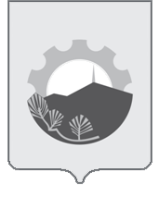 А Д М И Н И С Т Р А Ц И Я А Р С Е Н Ь Е В С К О Г О Г О Р О Д С К О Г О О К Р У Г А П О С Т А Н О В Л Е Н И ЕОб утверждении муниципальной программы «Снижение просроченной кредиторской задолженности главных распорядителей и получателей средств бюджета Арсеньевского городского округа» на 2013-2015 годыВ целях обеспечения долгосрочной сбалансированности и устойчивости бюджета Арсеньевского городского округа, в соответствии со статьей 179 Бюджетного кодекса Российской Федерации, статьей 16 Федерального закона от 6 октября 2003 года № 131-ФЗ «Об общих принципах организации местного самоуправления в Российской Федерации», постановлением администрации Арсеньевского городского округа от 24 июля 2013 года №607-па «Об утверждении Порядка разработки, формирования и реализации муниципальных программ и Порядка проведения оценки эффективности реализации  муниципальных программ в Арсеньевском городском округе», руководствуясь Уставом Арсеньевского городского округа, администрация Арсеньевского городского округаПОСТАНОВЛЯЕТ:Утвердить прилагаемую муниципальную программу «Снижение просроченной кредиторской задолженности главных распорядителей и получателей средств бюджета Арсеньевского городского округа» на 2013-2015 годы. Направить настоящее постановление для опубликования в средствах массовой информации и размещения на официальном сайте администрации Арсеньевского городского округа.Настоящее постановление вступает в силу со дня его официального опубликования.Контроль за исполнением настоящего постановления возложить на заместителя главы администрации Арсеньевского городского округа по финансовым вопросам - начальника финансового управления С.Л.Черных.Глава городского округа	А.А. ДронинУТВЕРЖДЕНАпостановлением администрацииАрсеньевского городского округаот 31.10.2013 № 907-паМУНИЦИПАЛЬНАЯ ПРОГРАММА «СНИЖЕНИЕ ПРОСРОЧЕННОЙ КРЕДИТОРСКОЙ ЗАДОЛЖЕННОСТИ ГЛАВНЫХ РАСПОРЯДИТЕЛЕЙ И ПОЛУЧАТЕЛЕЙ СРЕДСТВ БЮДЖЕТА АРСЕНЬЕВСКОГО ГОРОДСКОГО ОКРУГА» НА 2013 - 2015 ГОДЫПАСПОРТ ПРОГРАММЫСодержание проблемы и обоснованиенеобходимости ее решения программными методамиУправление бюджетными расходами является важной частью бюджетной политики и в значительной мере определяется состоянием бюджетного процесса, порядком планирования и исполнения бюджета, а также контролем за его исполнением. В последние годы были приняты и реализованы основополагающие документы, определяющие направления административной и бюджетной реформ, основные подходы к организации бюджетного процесса для всех уровней бюджетной системы Российской Федерации, межбюджетных отношений, качества управления государственными и муниципальными финансами. Вместе с тем, несмотря на достигнутые результаты в сфере управления финансами, остается ряд проблем:- бюджетное планирование остается слабо увязанным со стратегическим планированием, предложения по принятию новых расходных обязательств не всегда сопровождаются тщательной оценкой их вклада в достижение стратегических целей развития городского округа и наличием финансовых ресурсов для их гарантированного исполнения;- сохраняются условия для неоправданного увеличения бюджетных расходов, применение программно-целевого принципа планирования и исполнения бюджета не исключает случаев увеличения расходов без тщательной оценки их реальной отдачи по муниципальным и ведомственным целевым программам;- недостаточно эффективны процедуры распределения бюджетных ассигнований в условиях ограниченности бюджетных ресурсов.В Программе применяется понятие «просроченная кредиторская задолженность муниципального учреждения» – задолженность муниципального учреждения с истекшими сроками погашения в соответствии с муниципальным контрактом (гражданско-правовым договором) на поставку товаров, выполнение работ, оказание услуг (далее – муниципальный контракт (гражданско-правовой договор); а при отсутствии муниципального контракта (гражданско-правового договора) – по истечении трех месяцев с момента принятия муниципальным учреждением задолженности к учету.Уровень просроченной кредиторской задолженности в разрезе главных распорядителей средств бюджета Арсеньевского городского округа по состоянию на 01.10.2013 представлен в таблице:Таким образом, программа «Снижение просроченной кредиторской задолженности главных распорядителей и получателей средств бюджета Арсеньевского городского округа на» 2013-2015 годы является важной составляющей частью в сфере управления финансами и позволит обеспечить согласованное проведение мероприятий по снижению долговой нагрузки на бюджет, а в итоге - ликвидации просроченной кредиторской задолженности.II. Цели и задачи ПрограммыОсновная цель Программы - снижение кредиторской задолженности, обеспечение долгосрочной сбалансированности и устойчивости бюджета Арсеньевского городского округа. Основные задачи - проведение мероприятий по погашению кредиторской задолженности, предотвращение роста и обеспечения снижения и ликвидации просроченной кредиторской задолженности муниципальных учреждений, снижение рисков возникновения финансовых потерь и иных, не предусмотренных бюджетом Арсеньевского городского округа обязательств.III. Сведенияо показателях (индикаторах) муниципальной программы «Снижение просроченной кредиторской задолженности главных распорядителей и получателей средств бюджета Арсеньевского городского округа» на 2013-2015 годыIV. Обобщенная характеристика мероприятий ПрограммыПрограммой предусмотрены мероприятия, обязательные для всех главных распорядителей и получателей средств бюджета Арсеньевского городского округа в 2013 - 2015 годах, в целях решения задач Программы.Программа основывается на реализации мероприятий по следующим основным направлениям:- проведение инвентаризации кредиторской задолженности;- обеспечение контроля за погашением кредиторской задолженности, для чего вводится ежеквартальная информация о состоянии кредиторской задолженности по распорядителям и получателям средств бюджета Арсеньевского городского округа. Это позволит контролировать ход и результаты проводимых мероприятий по имеющейся и вновь образованной кредиторской задолженности, определить задолженность, возникшую в связи с недофинансированием, а также вследствие других причин.Мероприятия Программы представлены в приложении №1 к Программе. V. Сроки и этапы реализации ПрограммыПрограмма будет реализовываться с 2013 по 2015 годы в один этап.VI. Механизм реализации Программы и контроль за ходом её исполненияРеализация Программы планируется осуществлять в рамках текущего финансирования получателей средств бюджета Арсеньевского городского округа. Исполнителями Программных мероприятий являются главные распорядители и получатели средств бюджета Арсеньевского городского округа. VII. Ресурсное обеспечение ПрограммыФинансирование Программы планируется за счет средств бюджета Арсеньевского городского округа. Общий объем финансирования, предусмотренный на выполнение мероприятий, составляет 100 000,0 тыс. руб., в том числе по годам:2013 год – 0,00 тыс.руб. 2014 год – 41807,0 тыс. руб.,2015 год – 58193,0 тыс. руб.Финансовые средства направляются на погашение кредиторской задолженности.Выполнение мероприятий, предусмотренных Программой, поможет изменить тенденцию кредиторской задолженности от роста к снижению и сокращению задолженности в основных социально значимых отраслях экономики.________________________________Приложение № 1к программе «Снижение просроченной кредиторской задолженности главных распорядителей и получателей средств бюджета Арсеньевского городского округа» на 2013-2015 годыМЕРОПРИЯТИЯПО ВЫПОЛНЕНИЮ «СНИЖЕНИЕ ПРОСРОЧЕННОЙ КРЕДИТОРСКОЙ ЗАДОЛЖЕННОСТИ ГЛАВНЫХ РАСПОРЯДИТЕЛЕЙ И ПОЛУЧАТЕЛЕЙ СРЕДСТВ БЮДЖЕТА АРСЕНЬЕВСКОГО ГОРОДСКОГО ОКРУГА» НА 2013 - 2015 ГОДЫ___________________Приложение к мероприятиям по выполнению программы «Снижение просроченной кредиторской задолженности главных распорядителей иполучателей средств бюджета Арсеньевского городского округа» на 2013 - 2015 годыФормаИнформация о кредиторской задолженности _________________________________________за _______201_г.наименование главного распорядителя средств бюджета                       месяцРуководитель __________/__________________/Главный бухгалтер ____________/________________/________________Приложение № 2к программе «Снижение просроченной кредиторской задолженности главных распорядителей и получателей средств бюджета Арсеньевского городского округа» на 2013-2015 годыИнформацияо ресурсном обеспечении Программы за счет средств бюджета Арсеньевского городского округа «___»____________201__г._______________________________31 октября 2013 г.г.Арсеньев№907-паНаименование программыМуниципальная программа «Снижение просроченной кредиторской задолженности главных распорядителей и получателей средств бюджета Арсеньевского городского округа» на 2013-2015 годы (далее - Программа)Ответственный исполнитель ПрограммыФинансовое управление администрации Арсеньевского городского округа (далее – финансовое управление)Соисполнители ПрограммыГлавные распорядители и получатели средств бюджета Арсеньевского городского округа Структура Программы:Отдельные мероприятия:1. проведение инвентаризации кредиторской задолженности;2. обеспечение контроля за погашением кредиторской задолженности, для чего вводится ежеквартальная информация о состоянии кредиторской задолженности по распорядителям и получателям средств бюджета городского округаЦель ПрограммыОсновная цель Программы:Обеспечение долгосрочной сбалансированности и устойчивости бюджета городского округа.Задачи ПрограммыДля успешного достижения поставленной цели предполагается решение следующих задач:- предотвращение роста и обеспечения снижения и ликвидации просроченной кредиторской задолженности муниципальных учреждений;- снижение рисков возникновения финансовых потерь и иных, не предусмотренных бюджетом городского округа обязательств.Целевые индикаторы ПрограммыЦелевыми индикаторами Программы являются:- снижение роста просроченной кредиторской задолженности муниципальных учреждений, %Этапы и сроки реализации ПрограммыСроки реализации Программы:2013- 2015 годы в один этапОбъем средств бюджета городского округа на  финансирование программы и прогнозная оценка привлекаемых на реализацию  ее целей средств федерального бюджета, краевого бюджета, бюджетов государственных  внебюджетных фондов, иных  внебюджетных источниковПрогнозируемый общий объем финансирования мероприятий Программы составит – 100000 тыс. рублей, из них:за счет бюджета Арсеньевского городского округа  объём финансирования – 100000 тыс. рублей, в том числе по годам: 2013 г. – 0,0 тыс. рублей;2014 г. – 41807,0 тыс. рублей;2015 г. – 58193,0 тыс. рублейОжидаемые результаты реализации программы- ликвидация просроченной кредиторской задолженности муниципальных учреждений - 100%п/п №Наименование главного распорядителя бюджетных средств  кредиторская задолженность на 01.10.2013 кредиторская задолженность на 01.10.2013 кредиторская задолженность на 01.10.2013 кредиторская задолженность на 01.10.2013 кредиторская задолженность на 01.10.2013 кредиторская задолженность на 01.10.2013 кредиторская задолженность на 01.10.2013п/п №Наименование главного распорядителя бюджетных средств ВСЕГО в том числе: в том числе: в том числе: в том числе: в том числе: в том числе:п/п №Наименование главного распорядителя бюджетных средств ВСЕГОЗаработная плата КОСГУ 211Начисления на выплаты по оплате труда КОСГУ 213Коммунальные услуги КОСГУ 223Увеличение стоимости материальных запасов КОСГУ 340 Услуги связи КОСГУ 221Прочие расходы  КОСГУ 212, 222, 225,226,241,262, 290,3101Управление спорта и молодежной политики11252,2422,63879,65800,2--1122,82Управление культуры6537,9234,52614,33542,4--146,73Управление образования75804,91046,711901,736146,044,2-26666,34Администрация Арсеньевского городского округа15034,172,3240,86956,554,8-7709,7Всего108602,11776,118636,452445,199-35645,5№ 
п/пПоказатель  
 (индикатор)  
(наименование)Ед.   
измеренияЗначения показателейЗначения показателейЗначения показателей№ 
п/пПоказатель  
 (индикатор)  
(наименование)Ед.   
измерения2013 год2014 год2015 год123456снижение роста просроченной кредиторской задолженности муниципальных учреждений%041100№ п/пНаименование мероприятияСроки реализацииИсполнители 1.Проведение полной инвентаризации кредиторской задолженности с составлением актов сверки расчетов и обоснованием причин и сроков ее образования по состоянию на 1 января текущего годадо 20 января текущего годаглавные распорядители и получатели средств бюджета2.В целях проведения мониторинга состояния кредиторской задолженности, начиная с отчета за 9 месяцев 2013 года, представление в финансовое управление администрации Арсеньевского городского округа информации в разрезе по получателям:сроки, установленные для сдачи месячной отчетностиглавные распорядители и получатели средств бюджета2.1.о состоянии просроченной кредиторской задолженности на 01 число месяца, следующего за отчетным, по форме (прилагается)сроки, установленные для сдачи месячной отчетностиглавные распорядители и получатели средств бюджета2.2.о проведенных мероприятиях по снижению кредиторской задолженности сроки, установленные для сдачи месячной отчетностиглавные распорядители и получатели средств бюджета3.Заслушивание руководителей муниципальных учреждений на заседаниях коллегии администрации Арсеньевского городского округаежеквартально в соответствии с графикомруководители муниципальных учрежденийп/п №Наименование получателя средств бюджета кредиторская задолженность на 01.__.201_ (отчетный месяц) кредиторская задолженность на 01.__.201_ (отчетный месяц) кредиторская задолженность на 01.__.201_ (отчетный месяц) кредиторская задолженность на 01.__.201_ (отчетный месяц) кредиторская задолженность на 01.__.201_ (отчетный месяц) кредиторская задолженность на 01.__.201_ (отчетный месяц) кредиторская задолженность на 01.__.201_ (отчетный месяц) кредиторская задолженность на 01.__.201_ (предыдущий месяц) кредиторская задолженность на 01.__.201_ (предыдущий месяц) кредиторская задолженность на 01.__.201_ (предыдущий месяц) кредиторская задолженность на 01.__.201_ (предыдущий месяц) кредиторская задолженность на 01.__.201_ (предыдущий месяц) кредиторская задолженность на 01.__.201_ (предыдущий месяц) кредиторская задолженность на 01.__.201_ (предыдущий месяц)суммы роста (снижения) кредиторской задолженности суммы роста (снижения) кредиторской задолженности суммы роста (снижения) кредиторской задолженности суммы роста (снижения) кредиторской задолженности суммы роста (снижения) кредиторской задолженности суммы роста (снижения) кредиторской задолженности суммы роста (снижения) кредиторской задолженности п/п №Наименование получателя средств бюджетаВСЕГО в том числе: в том числе: в том числе: в том числе: в том числе: в том числе:ВСЕГО в том числе:  в том числе:  в том числе:  в том числе:  в том числе:  в том числе: ВСЕГО в том числе:в том числе:в том числе:в том числе:в том числе:в том числе:п/п №Наименование получателя средств бюджетаВСЕГОЗаработная плата КОСГУ 211 Начисления на выплаты по оплате труда КОСГУ 213 Коммунальные услуги КОСГУ 223Увеличение стоимости материальных запасов КОСГУ 340 Услуги связи КОСГУ 221Прочие расходы  КОСГУ 222, 225,226,241,262, 290,310ВСЕГОЗаработная плата КОСГУ 211Начисления на выплаты по оплате труда КОСГУ 213Коммунальные услуги КОСГУ 223Увеличение стоимости материальных запасов КОСГУ 340Услуги связи КОСГУ 221Прочие расходы  КОСГУ 222, 225,226,241,262, 290,310ВСЕГО Заработная плата КОСГУ 211Начисления на выплаты по оплате труда КОСГУ 213Коммунальные услуги КОСГУ 223Увеличение стоимости материальных запасов КОСГУ 340  Услуги связи КОСГУ 221Прочие расходы  КОСГУ 222, 225,226,241,262, 290,310№  
п/пНаименование  
подпрограммы, 
отдельного   
мероприятияИсточники    
ресурсного    
обеспеченияОценка расходов (тыс. руб.), годыОценка расходов (тыс. руб.), годыОценка расходов (тыс. руб.), годыОтветственный
исполнитель, соисполнителиПериод реализации№  
п/пНаименование  
подпрограммы, 
отдельного   
мероприятияИсточники    
ресурсного    
обеспечения2013 год2014 год2015 годОтветственный
исполнитель, соисполнителиПериод реализации123456781.Проведение полной инвентаризации и кредиторской задолженности с составлением актов сверки расчетов и обоснованием причин и сроков ее образования по состоянию на 1 января текущего годавсего            0,00,00,0главные распорядители и получатели средств бюджетадо 20 января 2014-2015 г.г.1.Проведение полной инвентаризации и кредиторской задолженности с составлением актов сверки расчетов и обоснованием причин и сроков ее образования по состоянию на 1 января текущего годабюджет городского округа      0,00,00,0главные распорядители и получатели средств бюджетадо 20 января 2014-2015 г.г.2.Финансирование и погашение кредиторской задолженности за счет текущего финансирования получателей средств всего            0,041807,058193,0Финансовое управлениепостоянно2.Финансирование и погашение кредиторской задолженности за счет текущего финансирования получателей средств бюджет городского округа      0,041807,058193,0Финансовое управлениепостоянноИТОГО0,041807,058193,0